Truss Enquiry Form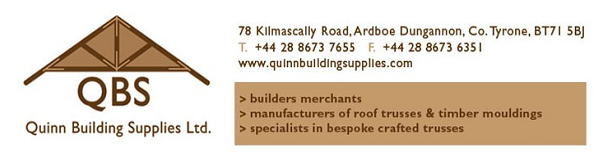 Customer: ______________________					Date: ___ / ___ / ___Address:  _______________________			_______________________________		_______________________________Telephone No:  __________________Fax No:  ________________________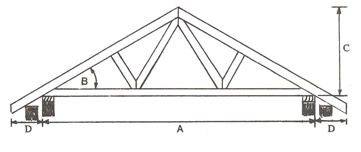 Please check all dimensions, numbers, etc. of all the trusses listed below and sign, returning this form to us as soon as possible.Orders for trusses cannot be accepted until a signed copy is received.It is your responsibility to ensure details are correct.If matching into existing roof check depths of rafters  _______ mm.Number of chimneys or openings _________ and sizes ___________.Delivery of trusses to site usually requires use of one of our larger lorries. If we cannot access the site we will leave the trusses at the nearest possible location. Is there access for 40ft articulated lorry?  Yes  	No  If you are unsure whether or not site access is sufficient, please mention this with you enquiry and we will try to arrange a site visit by one of our delivery drivers to assess the site. We, Quinn Building Supplies Ltd, accept no costs for cranes or joiners on site before trusses are delivered.If the enquiry is being made by a contractor or on behalf of any other party, please provide the following details. Client Name: 	_______________________________Site Address:	_______________________________		_______________________________		_______________________________Client Signature: ______________________________Telephone No - Home: _________________________             - Work: _________________________A deposit of 50% must be paid when truss order is placed. Full balance must be paid by cash or credit card when trusses are made, before delivery to site. Cheques will not be accepted for final payment of balance.Please forward this completed form and if possible house plans, to our truss department using one of the following options:Email: fearghus.quinn@quinnbuildingsupplies.com Email: declan.coyle@quinnbuildingsupplies.com Post: Quinn Building Supplies Ltd.          78 Kilmascally Road          Ardboe          Dungannon          Co. Tyrone          BT71 5APNo. of TrussesSpan out to of Wallplate (A)Pitch (B) or Rise (C)Overhang (D)Truss CentresType of Tile or SlateWater Tank (Y/N) and SizeTreated (Y/N)We recommend trusses to be treatedPrice delivered to site + V.A.T.